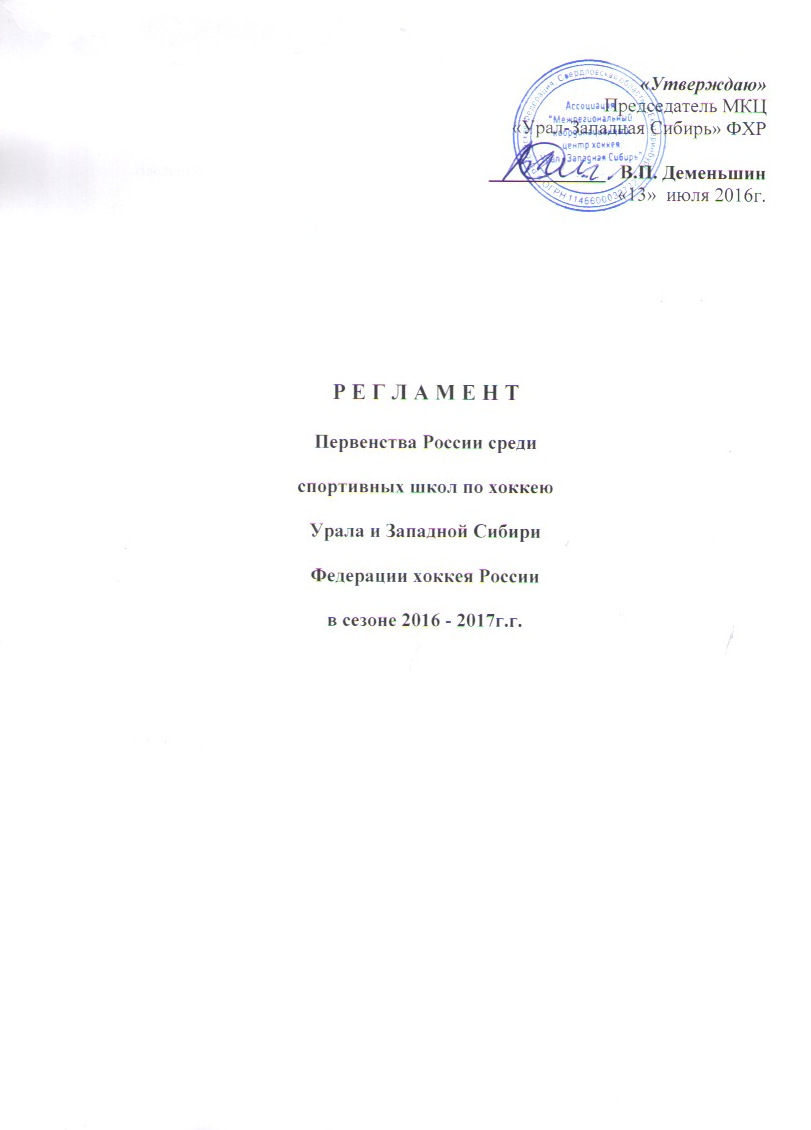 СОДЕРЖАНИЕ	Введение…...……………………………………………………………………….…… 3Цели и задачи проведения соревнований …………………………………………..   5Руководство проведением соревнований …………………………………………..   5Обеспечение безопасности…………………………………………………………..    6Состав участников соревнований …………………………………………………...   6Система проведения соревнований …………………………………………………...8Условия и сроки проведения соревнований …………………………………………10Порядок оформления документации соревнований …………………………………12Судейство соревнований ……………………………………………………………..  14Обязанности и ответственность руководителей хоккейных клубов, школ, тренеров и хоккеистов ……………………………………………………....………………….. 16Места проведения соревнований ……………………….…………………………… 18Медицинское обеспечение соревнований………………….……………………….. 19Порядок подачи и рассмотрения протестов ……………………….……………….  .21Определение результатов соревнований ……………………………………………  21Финансовые условия  …………………………………………………………………  24Финальные соревнования Первенства России ……………….……………………..  24Приложение № 1 «Порядок определения наказаний» …………….……………….  25Приложение № 2 «Акт готовности медицинской службы»………………………....28ВВЕДЕНИЕ.В соответствии с Федеральным законом от 29.04.1999 № 80-ФЗ «Офизической культуре и спорте в Российской Федерации» Общероссийскаяобщественная организация «Федерация хоккея России» является единственнойорганизацией в Российской Федерации, уполномоченной федеральным органом исполнительной власти в области физической культуры и спорта, Олимпийским комитетом России, Международной федерацией хоккея на льду проводить Чемпионаты, первенства, розыгрыши кубков и другие официальные соревнования Российской Федерации и международные соревнования по хоккею, организовывать мероприятия по подготовке к участию в международных соревнованиях по хоккею и участию в них сборных команд Российской Федерации.В соответствии с вышеуказанными полномочиями Общероссийскаяобщественная организация «Федерация хоккея России» является организатором финального этапа Первенства России по хоккею среди спортивных школ по хоккею сезона2016-2017 годов.Дата начала предварительного этапа Первенства России по хоккеюсреди спортивных школ сезона 2016-2017 годов определяется МКЦ «Урал-Западная Сибирь».Далее в тексте настоящего Регламента и применительно к содержаниюего положений используются следующие термины, определения и сокращения:ИИХФ - сокращенное наименование Международной федерации хоккеяна льду;ФХР - сокращенное наименование Общероссийской общественнойорганизации «Федерация хоккея России»;МЕЖРЕГИОНАЛЬНЫЙ КООРДИНАЦИОННЫЙ ЦЕНТР (МКЦ) ФХР -предусмотренная Уставом ФХР, созданная по решению Совета ФХРструктура для организационно-методического обеспечения вопросоввзаимодействия соответствующих региональных отделений ФХР,организации и проведения соревнований межрегионального уровня, атакже для решения других вопросов по тематике хоккея всоответствующих регионах Российской Федерации;СОРЕВНОВАНИЕ - сокращенное наименование Первенства России похоккею спортивных школ по хоккею сезона 2016-2017 годов;СПОРТИВНАЯ ШКОЛА – спортивная школа, команды которой принимаютучастие в Соревнованиях соответствующей возрастной группы;МАТЧ - хоккейный матч Соревнований.СПОРТСООРУЖЕНИЕ - дворец спорта или иная крытая ледовая арена стрибунами для зрителей, соответствующая Правилам игры в хоккей итребованиям «Положения ИИХФ о проведении соревнований похоккею»;ЕДИНЫЙ РЕЕСТР ХОККЕИСТОВ ФХР - информационный ресурс ФХР,содержащий сведения о хоккеистах, принимающих участие всоревнованиях, включенных в календарь соревнований ФХР;ДИСЦИПЛИНАРНЫЙ КОМИТЕТ ФХР (АК ФХР) - постоянно действующий орган ФХР по разрешению споров между хоккейными клубами(хоккейными школами), а также между хоккеистами, включенными вединый реестр хоккеистов ФХР, и хоккейными клубами (хоккейнымишколами);ДИСЦИПЛИНАРНЫЙ КОМИТЕТ МКЦ - постоянно действующий орган МКЦ по разрешению споров между хоккейными клубами(хоккейными школами), а также между хоккеистами, включенными вединый реестр хоккеистов МКЦ, и хоккейными клубами (хоккейнымишколами);ПРАВИЛА ИГРЫ В ХОККЕЙ - «Официальная книга правил ИИХФ 2014-2018», утвержденная на Конгрессе ИИХФ в мае 2014 года;СУДЬЯ - официальное лицо, назначенное Судейским комитетом МКЦ длясудейства хоккейного матча;СУДЬЯ-ИНСПЕКТОР - официальное лицо, назначенное Судейским комитетом МКЦ для инспектирования хоккейного матча;ОФИЦИАЛЬНЫЙ ПРОТОКОЛ МАТЧА - официальный документ,подписанный тренерами участвующих в хоккейном матче команд иглавным судьей матча, фиксирующий количественно-качественныехарактеристики, особые замечания и результат матча.Настоящий Регламент определяет условия и порядок участия командхоккейных школ, хоккеистов, тренеров, руководителей и иных должностных лиц хоккейных клубов, судей в Первенстве России по хоккею среди спортивных школ региона «Урал – Западная Сибирь» по хоккею сезона 2016-2017 годов.1. Цели и задачи проведения соревнований.1.1. Первенство России по хоккею среди хоккейных школ Межрегионального Координационного Центра (МКЦ) «Урал-Западная Сибирь» ФХР проводится с целью:-  подготовки хоккеистов высокой квалификации для сборных команд России, КХЛ, ВХЛ;1.2. Соревнования решают следующие задачи:- популяризации и дальнейшего развития детско-юношеского хоккея;- повышения качества учебно-тренировочной и воспитательной работы в спортивные школы; 
- выявления перспективных молодых хоккеистов для формирования сборных команд федеральных округов, молодежных команд;- определения победителей для участия в финальных играх Первенства России среди клубных команд.- укрепления здоровья детей и юношей, пропаганды здорового образа жизни, борьбы с курением, наркоманией и другими вредными привычками.определение, исключительно по спортивному принципу, победителей ипризеров Первенства России по хоккею среди спортивных школ сезона2016-2017 годов;-выявление и отбор кандидатов в сборные команды РоссийскойФедерации по хоккею;-повышение уровня профессиональной подготовленности тренерскихкадров;-повышение качества учебно-тренировочной и воспитательной работы вспортивных образовательных учреждениях по хоккею;-приобретение опыта выступлений в ответственных соревнованиях;-повышение уровня мастерства хоккеистов;-повышение уровня судейства хоккейных матчей.2.Руководство проведением соревнований.2.1. Настоящий Регламент устанавливает единый порядок проведения соревнований Первенства России по хоккею среди хоккейных школ Урала и Западной Сибири для всех команд-участниц в сезоне 2016 - 2017г.г. и является основанием для командирования команд к местам соревнований согласно календарю игр.2.2. Общее руководство по организации и проведению соревнований осуществляет МКЦ «Урал - Западная Сибирь» ФХР: .Екатеринбург, ул. Большакова, д. 90, оф.4, тел.факс (343) 263-75-11, e-mail office@uralhockey.ru . Официальный сайт:www.uralhockey.ru.2.3.  Все платежи, которые в соответствии с положениями настоящего Регламента подлежат перечислению в адрес Ассоциации «Межрегиональный координационный центр хоккея Урал-Западная Сибирь», осуществляются плательщиками таких платежей по следующим реквизитам:ПОЛУЧАТЕЛЬ: Ассоциация «МКЦ УЗС»; ИНН 6671001451;  КПП 667101001; Р/с 40703810400210000114в Ф-л ЕКБ ПАО «Ханты-Мансийский банк Открытие» г.Екатеринбург,К/с 30101810965770000400, БИК 046577400.2.4. Ответственность за подготовку мест соревнований, проведение игр на местах, обеспечение всем необходимым для проведения календарных игр возлагается на директоров хоккейных школ и руководителей хоккейных клубов, в состав которых они входят. 
	2.5. Соревнования Первенства России проводятся по правилам, принятым Международной Федерацией хоккея на льду (ИИХФ), утвержденным в ., и требованиям настоящего Регламента3.Обеспечение безопасности.3.1.Игры Первенства России проводятся на спортсооружениях, отвечающих  требованиям эксплуатации и безопасности(Постановление Правительства РФ № 353 от 18.04.2014г. «Об утверждении правил обеспечения безопасности при проведении официальных спортивных соревнований»), а также отвечающих «Правилам игры в хоккей» и локальным нормативным актам ФХР, МКЦ ФХР.3.2.Руководители спортивной школы -  «хозяин поля» обязаны обеспечить безопасность всех лиц, прибывающих в составе команды «гостей», судей, а в случае необходимости, и их охрану, предоставить места команде «гостей» для видеосъемки матча. При не обеспечении требований безопасности на принимающую организацию накладываются санкции, вплоть до снятия с соревнований.4. Состав участников соревнований.4.1. В соревнованиях участвуют команды спортивных школ по хоккею:2000, 2001, 2002, 2003, 2004, 2005 годов рождения.Группа «Сильнейшие»Вторая группаПримечание:Команды из Республики Казахстан играют в Первенстве без права выхода в группу «Сильнейшие».Команды СШ «Ямал» г. Салехард – играет все игры на выезде.Отборочные группы 2005 г.р.5. Система проведения соревнований.5.1. Группа «Сильнейшие»:Команды 2000, 2001, 2002, 2003, 2004г.р. играют в четыре круга (две игры – дома, две – на выезде).5.2. Вторая группа:Команды 2000,2001, 2002, 2003, 2004г.р. играют в четыре круга (две игры – дома, две – на выезде).5.3.Отборочныесоревнования команд 2005 г.р.:5.3.1.Команды 2005 г.р. играют в три этапа – турами (ноябрь, январь и март) по группам, и определяют десять команд группы «Сильнейшие».Команды, не принявшие участие в любом из игровых туров, не допускаются дальнейшему участию в Первенстве России среди хоккейных школ в сезоне 2016-2017гг. Команды, не принявшие участие в финальной группе в сезоне 2016-2017г.г. не допускаются до соревнований в группе «Сильнейшие» в сезоне 2017-2018гг. Команды из Республики Казахстан играют в отборочных соревнованиях без права выхода в группу «Сильнейшие».5.3.2. На первом этапе команды формируют 6 групп, на основании рейтинга школ, по итогам сезона 2015-2016г.г.5.3.3. Команды, занявшие после первого тура первые места в отборочных группах I,II, III, а также команды, занявшие вторые места в отборочных группах IV, V, VI – образуют во втором туре группу «А», команды, занявшие первые места в отборочных группах IV, V, VI, а также команды, занявшие вторые места в отборочных группах I, II, III– образуют во втором туре группу «В». Во втором туре команды играют в своих группах без учета ранее набранных очков.Команды, занявшие после первого тура 3 место и ниже в отборочных группах  I, II, III, IV, V, VI – образуют во втором туре I, II, III подгруппы по 6 команд. Команды формируются на основании наибольшего количества очков в сыгранных в первом туре матчах, при равенстве очков, команды формируются на основании п. 13.4 Регламента.Во втором туре команды играют в своих группах без учета ранее набранных очков.Команды, занявшие после второго тура три первых места в группах «А» и «В», образуют финальную группу и разыгрывают с 1 по 6 места. Игры финальной группы проводятся без учета ранее набранных очков. Команды финальной группы получают право играть в группе «Сильнейшие» в сезоне 2017-2018 гг. Победитель финальной группы награждается Кубком.Команды, занявшие после второго тура: места с 3 по 6 в группе «A», команды, занявшие первые места в I, III подгруппах, а также команда, занявшая второе место во II подгруппе, образуют группу «C» в третьем туре. Команды, занявшие после второго тура: места с 3 по 6 в группе «B», команды, занявшие второе место в I, III подгруппах, а также команда, занявшая первое место во II подгруппе, образуют группу «D». Команды, занявшие в третьем туре 1, 2 места в группах «C» и «D» получают право играть в группе «Сильнейшие» в сезоне 2017-2018 гг.5.3.4.  Команды, которые по итогам второго тура не попали в число команд финальной группы, групп «С» и «D», в третьем туре образуют группы E, F, G, на основании среднего количества набранных очков во втором туре. При равном среднем количестве очков в матче, команды формируются на основании п. 13.4 Регламента. В третьем туре играют между собой в группах E,F,G. Победители групп награждаются Кубком Урала.Команды «Астана» г. Астана, «Барыс» г. Астана играют в отборочном турнире без права выхода  в группу «Сильнейшие» в сезоне 2017-2018г.г. 	- В случае попадания данных команд в финальную группу, данные команды будут заменены командами, занявшими следующее за командами «Астана», «Барыс» место. В таком случае команды «Астана», «Барыс» переходят в состав групп «С» или «D».	- В случае занятия  данными командами 1, 2 места в группе «С» или «D», данные команды будут заменены командами, занявшими следующее за командами «Астана», «Барыс» место.	5.3.5. Места проведения соревнований для команд 2005 г.р. на всех трех этапах будут определяться  по заявкам спортивных школ. Заявки (информация о стоимости проживания и питания для приезжих команд), должны быть предоставлены в отдел по проведению соревнований МКЦ не позднее, чем за 30 дней до начала тура. В случае отсутствия заявок на проведение отборочных соревнований среди команд 2005 г.р., МКЦ вправе назначить место проведения отборочного этапа. В случае получения более 1 заявки в группе на место проведения отборочного тура, место проведения получает хоккейная школа с более высоким рейтингом в общем рейтинге школ, при условии получения заявки на проведение от данной хоккейной школы. МКЦ вправе отказать хоккейной школе в проведение отборочного турнира, при условии не выполнения пунктов Регламента (см. п. 5.3.8, п. 5.3.9.)5.3.6.МКЦ вправе назначить судью-инспектора на отборочные соревнования среди команд 2005 г.р. В случае назначения судьи-инспектора  - проживание, питание, проезд к месту соревнований и обратно, суточные в пути, работа судьи-инспектора – за счет средств МКЦ.5.3.7. Все календари игр отборочных соревнований команд 2005 г.р. предварительно утверждаются отделом по проведению соревнований МКЦ. После утверждения календаря МКЦ, запрещены любые изменения без согласования с МКЦ.5.3.8.Обязанности хоккейной школы при проведении отборочного турнира среди команд 2005 г.р.:	- Игры отборочного турнира проводятся в одном ледовом дворце.	- Обеспечение транспорта к месту прибытия команд до места проживания команд и обратно, от места проживания до места проведения соревнований и обратно. Места проживания приезжих команд определяются по согласованию с принимающей организацией. Приезжие команды обязаны не позднее, чем за 14 дней уведомить принимающую организацию о месте проживания, в противном случае места проживания команд могут быть определены по инициативе принимающей организации.	- Предоставление раздевалок для приезжих команд в полное пользование на весь отборочный турнир, включая день приезда и отъезда. 5.3.9.  Организации, проводящие игры отборочного тура несут расходы:- предоставление льда и раздевалок для команд;- транспорт к месту соревнований и обратно до места проживания команд;- оплата главного врача матча и «Скорой помощи»;- охрана;- чай или питьевая вода для спортсменов и судей;- оплата проезда нейтрального судьи к месту проведения соревнований и обратно;- оплата работы трех судей в поле, бригады судей в количестве шести человек, а также расходы по приему главных судей из других городов, а именно:- транспорт к месту соревнований и обратно до места проживания судьи, судьи-инспектора;- суточные в пути;- проживание судьи в гостинице, в которой не проживают команды, участвующие в соревновании;- 3-х разовое питание гл. судьи в день игры (либо компенсация за питание);
- оплата постельных принадлежностей; 
Оплата судей производится не позднее, чем за один час до начала игр.Командирующие организации несут расходы:- оплата проезда к местам соревнований и обратно;- суточные в пути;- оплата постельных принадлежностей;- проживание команды;- питание команды во время отборочных соревнований;Оплата судейства, инспектирования в играх финальной группы осуществляется за счет средств МКЦ.
      5.3.10.  По итогам проведения отборочных соревнований команд 2005 г.р. Главный судья обязан предоставить в МКЦ календарь, итоговую таблицу и  оригиналы протоколов матчей.6. Условия и сроки проведения соревнований.6.1.Сроки проведения соревнований: сентябрь 2015 - апрель 2016г.г.6.2.В играх первого этапа и в финальных соревнованиях в составе спортивных школ по хоккею разрешается заявка на сезон не более трех хоккеистов в каждой возрастной группе (кроме команд, представляющих республику Казахстан), не имеющих права выступать за сборные команды России, оформленных до 30 декабря 2016г. надлежащего образца международной трансферной картой. В случае участия игрока в матчах, без оформленной международной трансферной карты после 30 декабря 2016 г., данный игрок отстраняется от игр до конца сезона 2016-2017г.г. Оформление международной трансферной карты осуществляется в международном отделе ФХР г. Москва.6.3. В команду могут быть допущены хоккеисты в возрасте на один или два года моложе основного состава (воспитанники своих спортивных школ), только при наличии справки из ВФД с разрешением выступать за старшую возрастную группу и письменного согласия родителей.6.4.Хоккеист может принимать участие только в одном матче в течение одного календарного дня. В случае если игрок принимает участие во втором матче за один календарный день, то команде, в составе которой он участвует, засчитывается техническое поражение за этот матч, а команде-сопернице – техническая победа (см. пункт 13.5.)6.5. К играм не допускаются игроки без защитных масок стандартного образца и защиты шеи.6.6.Все соревнования Первенства России проводятся только на закрытых катках.6.7.Переносы календарных игр утверждаются отделом по проведению соревнований МКЦ только в исключительных случаях с указанием согласованного времени начала игр. Спортивная школа, обратившаяся в МКЦ для переноса календарных игр,  обязана перевести на расчетный счет МКЦ 3000 рублей. Повторные переносы календарных игр запрещены. МКЦ вправе отказать в переносе календарных игр менее чем за 3 дня до начала матчей. Оплата расходов главного судьи и инспектора матча осуществляется за счет спортивной школы, запросившей перенос, за исключением форс-мажорных случаев.6.8. При вызове двух и более игроков команды в сборные России календарные игры переносятся отделом по проведению соревнований МКЦ, даты переносных игр предварительно согласовываются между спортивными школами.6.9.При массовом заболевании игроков команд (6 и более человек), календарные игры переносятся строго на основании предоставленных в МКЦ медицинских справок, свидетельствующих о заболевании игроков. При переносе календарных игр ввиду форс-мажорных обстоятельств, спортивная школа, обратившаяся в МКЦ для переноса календарных игр, обязана компенсировать команде гостей понесенные расходы при условии купленных ранее билетов.6.10.Переносы календарных игр за утвержденный календарь запрещены.6.11.Команда «хозяина поля» обязана выступать в темной форме, а команда «гостей» в светлой форме, контрастной по цвету.6.12.Состав команды, выезжающей на соревнования, 23 человека (не более4официальных представителей школы с документами, подтверждающими принадлежность к спортивной школе).В заявку на игру могут быть включены 22 игрока (20 полевых игроков и 2 вратаря).6.13. Для участия в группе «Сильнейшие» в сезоне 2017-2018г.г. проводятся переходные турниры среди четырех команд по итогам сезона 2016-2017г.г. по следующему принципу:2001 г.р. Команды, занявшие 9, 10 места в группе «Сильнейшие», а также команды, занявшие 1, 2 места во второй группе.2002 г.р. Команды, занявшие 9, 10 места в группе «Сильнейшие», а также команды, занявшие 1 места в группе А, В (Вторая группа).2003 г.р. Команды, занявшие 9, 10 места в группе «Сильнейшие», а также команды, занявшие 1 места в группе А, В (Вторая группа).2004 г.р. Команды, занявшие 9, 10 места в группе «Сильнейшие», а также команды, занявшие 1 места в группе А, В (Вторая группа).Игры переходного турнира проводятся на базе спортивных школ второй группы. При отсутствии заявок на проведение игр переходного турнира от спортивных школ второй группы, МКЦ будет рассматривать все поступившие заявки, в том числе на базе спортивных школ группы «Сильнейшие». Окончательное место проведения переходных турниров определяется МКЦ.Спортивные школы, проводящие игры переходного турнира несут расходы:- предоставление льда и раздевалок для команд;- транспорт к месту соревнований и обратно до места проживания команд;- оплата главного врача матча и «Скорой помощи»;- охрана;- чай или питьевая вода для спортсменов и судей;- оплата проезда нейтрального судьи к месту проведения соревнований и обратно;- оплата работы трех судей в поле, бригады судей в количестве восьми человек, а также расходы по приему главных судей из других городов, а именно:- транспорт к месту соревнований и обратно до места проживания судьи, судьи-инспектора;- суточные в пути;- проживание судьи, судьи-инспектора в гостинице, в которой не проживают команды, участвующие в соревновании;- 3-х разовое питание гл. судьи в день игры (либо компенсация за питание);
- оплата постельных принадлежностей; 
Оплата судей, судей-инспекторов производится не позднее, чем за один час до начала игр.Командирующие организации несут расходы:- оплата проезда к местам соревнований и обратно;- суточные в пути;- оплата постельных принадлежностей;- проживание команды;- питание команды во время переходных турниров;МКЦ вправе назначить судью-инспектора на игры переходного турнира. В случае назначения судьи-инспектора на игры переходного турнира, оплата всех расходов за счет средств принимающей организации.6.14.Вторые команды спортивных школ, а также команды из Республики Казахстан, участвующие во второй группе, не имеют право выхода в группу «Сильнейшие». В случае выхода первой команды в финал Первенства России, а также перехода игрока из команды из группы «Сильнейшие» во вторую группу и наоборот (в рамках одной спортивной школы) игрок команды должен быть заявлен за команду до 29 декабря 2016 года.6.15. Начало игр: в субботние дни – с 11.00 до 17.30 часов; в воскресные дни – начало матчей с 9.45 до 12. 45 часов. Игры должны быть завершены до 20.00 часов.В случае невозможности начала игр в назначенное Регламентом время,  спортивная школа – «хозяин поля» и команда гостей не позднее, чем за три дня, оформляют письменный перенос времени начала матчей с обязательным уведомлением МКЦ, и согласованием с командой гостей.В случае недоговоренности о времени начала матчей между школой – «хозяином поля» и командой гостей – время начала матчей назначается отделом по проведению соревнований МКЦ.В случае возникновения форс-мажорных обстоятельств, Главный судья имеет право перенести начало матча, прервать матч не более чем на 30 минут. В данном случае Главный судья обязан предоставить в отдел по проведению соревнований МКЦ рапорт с указанием причин принятия такого решения. В случае задержки матча более чем на 30 минут Главный судья обязан прекратить матч и предоставить рапорт с указанием причин данного решения. МКЦ будет принимать дальнейшее решение относительно результата данного матча, на основании письменных объяснений его участников.6.16. В отборочных соревнованиях среди команд 2005 г.р. силовые приемы запрещены.
	6.17. За команды юношей могут быть заявлены по три девочки-хоккеистки старше на один-два года.6.18. На игровых майках на спине над игровым номером наносится логотип с надписью STOP для команд 2005 г.р. При первом нарушении данного требования, спортивная школа подвергается штрафу в размере 10 000 (Десять тысяч) рублей. При повторном нарушении команда не допускается к следующей календарной игре и ей засчитывается техническое поражение, а команде-сопернице техническая победа(см. пункт 13.5.)7. Порядок оформления документации соревнований.7.1 Команды-участницы обязаны предоставить на заявочную кампанию в МКЦ следующие документы:7.1.1.Копия платежного документа об оплате заявочного взноса в сезоне 2016-2017г.г.7.1.2.Акт о готовности спортсооружения, на котором запланировано проведение «домашних» матчей Соревнования; который оформляется по форме, утвержденной приказом Комитета РФ по физической культуре и спорту от 01.04.1993г. № 44; Список спортсооружений, на которых планируется проведение домашних матчей, с предоставлением выписки из государственного реестра спортивных объектов.7.1.3.Копию зарегистрированного в органе государственного управления физической культурой и спортом соответствующего субъекта Российской Федерации паспорта спортсооружения, на котором запланировано проведение «домашних» матчей Соревнования. Паспорт должен быть оформлен согласно типовой форме, утвержденной приказом Государственного комитета Российской Федерации по физической культуре и туризму от 08.04.1996 № 117.7.1.4. Заверенные соответствующей страховой компанией копии страховых полисов, покрывающих гражданскую ответственность при проведении на спортсооружении матчей Соревнования владельца спортсооружения, либо арендатора (безвозмездного пользователя), на котором запланировано проведение «домашних» матчей Соревнования.7.1.5.Копию договора о спортивном сотрудничестве между Школой и Клубом (для клубов КХЛ, ВХЛ).7.1.6.На тренера команды: Документ об образовании (оригинал и копия), паспорт (оригинал и копия), документ, подтверждающий присвоение спортивного, тренерского звания (оригинал и копия), сертификат, подтверждающий наличие тренерской категории(оригинал и копия), две цветных фотографии 3х4 (для оформления регистрационной карточки), заполненное заявление тренера, копию платежного документа о перечислении взносов за регистрацию в размере 300 (Триста) рублей за человека (взносы за регистрацию перечисляются  по безналичному расчету на р/сч МКЦ).Документ установленного образца, подтверждающий прохождение курсов повышения квалификации (за последние 3 года). В случае не предоставления данного документа тренеру предоставляется единственная отсрочка до конца сезона 2016-2017г.г.В случае не предоставления недостающих документов в МКЦ по итогам сезона 2016-2017г.г., данный тренер не допускается к участию в соревнованиях в сезоне 2017-2018г.г.На доктора команды: Документ о медицинском образовании и квалификации, паспорт (оригинал и копия), две цветных фотографии 3х4 (для оформления регистрационной карточки), заполненное заявление, копию платежного документа о перечислении взносов за регистрацию в размере 300 (Триста) рублей за человека (взносы за регистрацию перечисляются  по безналичному расчету на р/сч МКЦ)
	7.1.7.Именной заявочный список в трех экземплярах, в печатной форме (размер шрифта не менее 10пт), заверенный:-руководителем спортивной школы;-подписью врача и печатью медицинского учреждения, имеющего Государственную лицензию на ведение медицинской деятельности, (персонально).7.1.8.На зарегистрированных игроков - регистрационные карточки хоккеиста. При смене личных данных (документов) хоккеиста необходимо переоформить регистрационную карточку.(см. пункт 7.2.)7.1.9.Договор о страховании: несчастных случаев, жизни и здоровья на каждого хоккеиста (оригинал и копия). Полис обязательного медицинского страхования не принимается.7.1.10. Список главных врачей на спортсооружении на время проведения матчей.7.2. Для первичной регистрации игроков и для перерегистрации 2001 г.р. необходимы следующие документы:7.2.1.Ходатайство о регистрации (перерегистрации) хоккеистов: в печатном виде, по каждому году рождения отдельно, заверенное подписью руководителя школы (клуба).7.2.2.Договор на обучение в трех экземплярах – только для первичной регистрации.Хоккеист, одновременно подписавший более чем один договор на обучение в различных спортивных школах, отстраняется от участия в Первенстве России среди хоккейных школ в регионе Урал-Западная Сибирь до конца сезона 2016-2017г.г.7.2.3.Свидетельство о рождении (паспорт) в подлинном виде и их копии. 7.2.4.Копию платежного документа о перечислении взносов за регистрацию игроков в размере 300 (Триста) рублей за человека (взносы за регистрацию игроков перечисляются  по безналичному расчету на р/сч МКЦ).7.2.5.Заявление хоккеиста установленного образца с вклеенной фотографией.7.2.6.Четыре фотографии 3х4 (цветные, без уголка).7.2.7.Регистрационную карточку предыдущей школы-при переходе из одной спортивной школы в другую.7.2.8.Договор о переходе хоккеистов из одной спортивной школы в другую, оформленный согласно Положению «О статусе и переходах хоккеистов – учащихся хоккейных школ», утвержденному Постановлением Исполкома ФХР от 03.12.2013г. № 5/3- при переходе из одной спортивной школы в другую.7.2.9.Договор о переходе и трансферную карту, оформленную до 30 декабря 2016г., на хоккеистов, не имеющих гражданства РФ.7.3. Игрок может быть заявлен только в одной команде. Игроки младшего возраста могут играть за команду старшего возраста своей спортивной школы при наличии: регистрационной карточки, копии заявки своего возраста, справки из ВФД с разрешением выступать за старший возраст и письменного согласия родителей.7.4. Хоккеист не имеет права участвовать в спортивных мероприятиях за команду другой хоккейной школы до полного юридического оформления его перехода. При нарушении данного положения, по решению Дисциплинарного комитета МКЦ, хоккеист дисквалифицируется сроком на один год, а на хоккейную школу, нарушившую данное положение, налагается штраф в размере 100 000 (Сто тысяч) рублей.7.5. В случае отсутствия договора на обучение игрок имеет право перехода из одной спортивной школы в другую без компенсации.7.6. В течение одного спортивного сезона хоккеист может перейти из одной спортивной школы в другую только один раз.(см. Положение «О статусе и переходах хоккеистов – учащихся хоккейных школ», утвержденному Постановлением Исполкома ФХР от 03.12.2013г. № 5/3)7.7.  Хоккеист, участвующий в соревнованиях Первенства России по хоккею среди хоккейных школ Урала и Западной Сибири Федерации хоккея России в сезоне 2016 - 2017г.г., а также в Первенстве Юниорской хоккейной лиги в сезоне 2016 – 2017г.г., должен быть заявлен в каждом соревновании отдельно.7.8. Вторые команды хоккейных школ не допускаются для участия в отборочных соревнованиях 2005 г.р.7.9. Каждая спортивная школа для участия в соревнованиях МКЦ заявляется в строго установленный день, согласно графику основной заявочной компании МКЦ. В случае неявки в назначенный день на заявку, спортивная школа заявляется для участия в соревнованиях МКЦ только в день, установленный МКЦ. Основная заявочная кампания заканчивается до начала соревнований.7.10. Дозаявки игроков во всех возрастных группах осуществляются в строго установленные периоды, по предварительной записи в МКЦ (спортивная школа не допускается к дозаявке без предварительной записи) в следующие сроки:- c 27 по 29сентября 2016г.; (группа «Сильнейшие»)- с 25 по 27октября 2016г.- с 22 по 24 ноября 2016г.- с 27 по 29 декабря 2016г.Дозаявки игроков после 29 декабря 2016г. запрещены.	7.11.Дозаявки игроков для участия в отборочных соревнованиях среди команд 2005 г.р.:Заявка игроков 2005, 2006 г.р. заканчивается за 3 дня до начала игр команды, в которую должен быть заявлен хоккеист, в первом отборочном туре. Дальнейшие дозаявки игроков проводятся в строго установленные дозаявочные окна.                              8.  Судейство соревнований.8.1. Судейство игр команд 2000, 2001, 2002, 2003, 2004, 2005г.р. осуществляется нейтральными главными судьями, утвержденными судейским комитетом МКЦ. 
	8.2. Судейство соревнований осуществляется тремя судьями в поле (главный судья и два линейных) и бригадой судей в составе 6 человек (8 человек – для команд группы «Сильнейшие»): 
- судья - секретарь: - 1 человек;- судья чистого времени: - 1 человек;- судья статист: – 1 человек;- судья - информатор: - 1 человек;- судьи при оштрафованных игроках: - 2 человека;- судьи за воротами – 2 человека  (для команд группы «Сильнейшие»).При предоставлении Главному судье матча возможности использования системы «Видео Гол» в ходе игры, спортивная школа–«хозяин поля» имеет право отказаться от судей за воротами. В данном случае необходимо предоставить официальное письмо в МКЦ о данном решении.8.3. Главный судья обязан:- сообщать принимающей стороне не менее чем за 3 дня время, дату прибытия и вид транспорта для обслуживания игр путем телефонной, факсимильной связи или по электронной почте. В случае невыполнения данного пункта, принимающая организация вправе отказать главному судье в предоставлении транспорта.- осуществить проезд к месту соревнований ж/д транспортом (купейный вагон), автобусом, автомобилем;- предоставить оригинал ж/д билетов в бухгалтерию МКЦ. При условии включения питания пассажира в стоимость ж/д билетов, МКЦ не выплачивает суточные в дороге. Комиссионный сбор при покупке ж/д билетов не оплачивается бухгалтерией МКЦ.- квалифицированно проводить игры Первенства;- проверить правильность заполнения протокола. За неправильное оформление протокола матча, Главный судья и судья-секретарь матча подвергаются дисциплинарному взысканию, вплоть до отстранения от судейства игр Первенства до конца сезона 2016-2017г.г.- хранить заявочные списки команд, полученные от тренеров перед началом матча, в течение 7 календарных дней после его окончания;- проверить наличие бригады судей из 6 чел. (из 8 чел. – для группы «Сильнейшие»); 
- за 30 минут до начала матча проверить наличие главного врача матча, оборудованной машины и бригады «скорой помощи», наряда полиции или службы безопасности;- в случае отсутствия оборудованной машины и бригады «скорой помощи» главный судья обязан не начинать игру до ее прибытия; время начала матча может быть отложено не более чем на 30 минут. В случае не прибытия «скорой помощи» в течение 30 минут, команде хозяев засчитывается техническое поражение (см. пункт 13.6.),главный судья обязан зафиксировать данное нарушение в протоколе игры и направить рапорт в течение 24 часов в отдел по проведению соревнований МКЦ;- организовать безопасный порядок выхода на лед и ухода со льда игроков обеих команд (исключить контакт игроков, особенно после окончания матча);- в случае беспорядков или непредвиденных ситуаций при проведении календарных игр, главный судья обязан зафиксировать данные нарушения в протоколе игры и направить рапорт в течение 24 часов в отдел по проведению соревнований МКЦ;- при необходимости, и по просьбе тренеров команд проверить заявочные данные на игроков (заявка команды, регистрационные карточки)и тренеров команды соперника;- не позднее 24 часов после окончания игр, выслать протоколы матчей, акт готовности медицинской службы заказным письмом в отдел по проведению соревнований МКЦ; в случае не выполнения данного пункта на главного судью налагается штраф в размере 10 000 (Десять тысяч) рублей.	8.4.Судья-инспектор назначается только Судейским комитетом МКЦ.В случае назначения судьи-инспектора  - проживание, питание, проезд к месту соревнований и обратно, суточные в пути, работа судьи-инспектора – за счет средств МКЦ.МКЦ вправе назначить судью-инспектора на 2 дополнительных игровых тура. Выбор игровых туров происходит по инициативе МКЦ. Данное требование распространяется на вновь принятые спортивные школы в сезоне 2016-2017г.г. В случае назначения судьи-инспектора проживание, питание, проезд к месту соревнований и обратно, суточные в пути, работа судьи-инспектора – за счет средств спортивной школы.8.5. Судья-статист обязан:-  заполнять составы играющих команд перед игрой- заполнять электронный протокол матча в режиме online- размещать результаты матчей на официальном сайте МКЦ «Урал-Западная Сибирь»: URALHOCKEY.RU8.6. Секретарь матча обязан после окончания домашних календарных игр отправить копию официального протокола матча в отдел по проведению соревнований МКЦ по электронной почте:protokol@uralhockey.ru.8.7. Судьи на матчах Соревнования, являясь представителями МКЦ, как организатора Соревнования, должны вести себя корректно к представителям обеих участвующих в матче команд, не допускать со своей стороны каких-либо случаев ненадлежащего поведения, иметь опрятный внешний вид в соответствии с требованиями МКЦ ().8.8. В случае отсутствия электронного табло или его неисправности главный судья обязан сделать запись в протоколе матча, предоставить возможность представителю команды гостей следить за временем контрольного секундомера. При повторной неисправности электронного табло при проведении очередных домашних календарных игр школа подвергается штрафу в размере 10000 (Десять тысяч) рублей.8.9. Главный судья, подписавший фиктивный протокол матча, отстраняется от судейства во всех региональных соревнованиях до окончания сезона, и до последующего решения МКЦ.8.10. При неявке главного судьи на календарные игры он отстраняется от судейства во всех соревнованиях, проводимых МКЦ.8.11.Претензии по качеству судейства принимаются от хоккейных школ в письменном виде, подписанные руководством школы и тренером, и только при наличии видеозаписи всего матча. Претензии рассматриваются Дисциплинарный комитет МКЦ.8.12. В случае неоднократного сообщения руководителей хоккейных школ о некачественном судействе, Дисциплинарный комитет МКЦ принимает решение о соответствии квалификации судей для данных соревнований.9. Обязанности и ответственность руководителей хоккейных клубов, школ,тренеров и  хоккеистов.9.1. Ответственность за недисциплинированное поведение отдельных спортсменов, тренеров и представителей возлагается на руководителей хоккейных школ. Если в результате этих действий игра была сорвана (не доиграна), команде, виновной в срыве игры, засчитывается техническое поражение и она отстраняется от участия в последующих играх до принятия решения Дисциплинарным Комитетом МКЦ, а команде-сопернице засчитывается техническая победа (см. пункт 13.5.).9.2. Руководители школы «хозяин поля» обязаны обеспечить безопасность всех лиц, прибывающих в составе команды «гостей», судей, а в случае необходимости, и их охрану, предоставить места команде «гостей» для видеосъемки матча. При не обеспечении требований безопасности на принимающую организацию накладываются санкции, вплоть до снятия с соревнований.9.3.Команда, выезжающая на игры в другой город, обязана не позднее, чем за 7 (семь) суток, сообщить принимающей стороне дату, время прибытия, вид транспорта и количественный состав делегации путем факсимильной связи или по электронной почте. Команда, выезжающая на игры в ХМАО, обязана сообщить данную информация не позднее, чем за 14 (четырнадцать) дней.  В случае не выполнения данного пункта принимающая сторона вправе отказать в размещении команды гостей.9.4. Принимающая организация обеспечивает приезжие команды на предигровой и все игровые дни, а при необходимости на следующий день после календарных игр (в случае отъезда команды гостей на следующий день), размещением в гостинице за счет командирующей организации (не более 23 человек), при этом количество проживающих в комнате не должно превышать 5 человек; предоставляет команде (командам) «гостей» автобус от вокзала до гостиницы и обратно с учетом количества прибывших человек. В день игры - от гостиницы до стадиона и обратно. В случае невыполнения данного пункта, хоккейная школа не допускается к соревнованиям.9.5. В случае прибытия команды гостей на автобусе, принимающая организация обязана обеспечить ему стоянку и охрану за счет командирующих организаций.9.6. Принимающая организация предоставляет приезжей команде раздевалку в день прибытия на календарные игры.9.7. Команды «Нефтяник» (г. Сургут), «Филин» (г. Нижневартовск),«Югра» (ХМАО), «Югра-Юкиор» (ХМАО), «Юность» (г. Мегион), - обеспечивают приезжие команды 3-х разовым питанием, за счет средств принимающей организации.«Астана» (г. Астана), «Барыс» (г. Астана) - обеспечивают приезжие команды размещением, 3-х разовым питанием, за счет средств принимающей организации.Расходы для команд «Астана» (г. Астана), «Барыс» (г. Астана), «Ямал» (г. Салехард) на выезде:- проживание за счет средств принимающей организации (не более двух суток).- питание за счет средств командирующей организации.9.8. Команды ДЮСШ ХК «Югра» г. Ханты-Мансийск обязаны обеспечить проезд на комфортабельном автобусе каждой приезжей команде и сопровождение машины ГИБДД для проезда к месту соревнований и обратно.Команды «Юрматы» (г. Салават), «Торос» (г. Нефтекамск), «Хризотил» (г. Асбест), обязаны обеспечить проезд приезжих команд и судей от ближайшего ж/д вокзала до места соревнований и обратно. Всех прибывших судей перевозят комфортабельным транспортом, отдельно от играющих команд.9.9. Команде, не явившейся на игру, засчитывается техническое поражение, а команде-сопернице –техническая победа (см. пункт 13.6.).спортивная школа, чья команда, не явилась на игру, наказывается штрафом в размере 100000 (Сто тысяч) рублей (за две игры). В случае неуплаты штрафа, а также при повторном нарушении данного пункта, команда снимается с соревнований, и не допускается к участию в соревнованиях Первенства России.
	9.10. Команде, отказавшей в приеме домашней игры на своем поле, засчитывается техническое поражение, что также является неявкой на игру (см. пункт 13.6.).9.11. В случае снятия команды с соревнований в течение сезона, на спортивную школу налагается штраф в размере 100 000 (Сто тысяч) рублей. В случае неуплаты штрафа, спортивная школа не допускается к участию в соревнованиях, проводимых МКЦ, до полного погашения штрафа.9.12. За участие в игре неопределенного или дисквалифицированного игрока, команде засчитывается техническое поражение, а команде-сопернице–техническая победа(см. пункт 11.5.). При отсутствии регистрационной карточки хоккеиста на матче приравнивается к участию в матче неопределенного хоккеиста. Техническое поражение не снимает дисквалификацию с игрока, и она переносится на следующую календарную игру. Участие игрока (заявленного в установленном порядке на сезон) в матче команды своей спортивной школы не вписанного в состав команды на матч, не является основанием для наложения технического поражения на команду. При обнаружении такого игрока в матче, главный судья обязан отстранить данного игрока от дальнейшего участия в матче, результативные баллы команды с его участием отменяются. Результат матча остается без изменений.При обнаружении участия игрока в матче, не имеющим возможности  принимать участие в данном матче – данный игрок приравнивается к неопределенному. Данный факт является основанием, чтобы засчитать техническое поражение команде, с участием данного игрока.Контроль за исполнением данного пункта Регламента возлагается на руководителей спортивных школ (Клубов).9.13. За участие в игре игрока старшего возраста за команду младшего возраста, команде засчитывается техническое поражение, а также этой команде засчитываются технические поражения во всех матчах с участием этого игрока(см. пункт 13.5.). Вопрос об участии данной команды в Первенстве России рассматривается МКЦ.9.14. При неявке главного судьи на соревнования, матчи обслуживает главный судья из местной коллегии судей, назначенный МКЦ.9.15. При оформлении фиктивных протоколов состоявшихся или не состоявшихся игр, обеим командам засчитываются технические поражения (см. пункт 13.5., 13.6.).9.16. Тренеры играющих команд обязаны за час до начала матча предоставить секретарю матча заявочный список на матч установленного образца в печатном виде на каждую игру в порядке возрастания номеров, с полным ФИО игроков, с личной подписью тренера. Заявочный список является основным документом для оформления официального протокола матча. Ответственность за правильное заполнение заявочного списка полностью лежит на тренере команды.9.17. Тренер команды, через главного судью, имеет право потребовать заявочные документы на игроков и тренеров команды-соперника. Документы могут проверяться перед началом матча, в перерывах между периодами и после окончания матча. Игроки и тренер обязаны в сопровождении главного судьи  прибыть в судейскую комнату незамедлительно, не заходя в раздевалку своей команды. Все действия, препятствующие этой процедуре (по рапорту главного судьи матча), рассматриваются Дисциплинарным комитетом МКЦ с вызовом тренера команды и директора спортивной школы. В случае отсутствия регистрационной карточки на тренера (или отказа её предоставить) данной команде засчитывается техническое поражение (см.пункт 13.5, 13.6). О действиях тренера либо других лиц, препятствующих идентификации его личности, главный судья обязан незамедлительно отправить рапорт в отдел по проведению соревнований МКЦ.Команде, не предоставившей заявочные документы, засчитывается техническое поражение(см. пункт 13.5.) (по рапорту главного судьи матча). Команда не допускается к очередной календарной игре до принятия решения Дисциплинарным комитетом МКЦ. 
	9.18. Команда, покинувшая лед без послематчевого приветствия, наказывается штрафом в размере 10000 (Десять тысяч) рублей (по рапорту главного судьи матча) и допускается к очередной календарной игре только после оплаты штрафа на р/сч МКЦ. Игрок, не вышедший на послематчевое приветствие, не допускается к следующей календарной игре. Главный судья обязан предоставить в МКЦ рапорт, с указанием обстоятельств и фамилий игроков. Главный судья, в зависимости от обстоятельств проведения матча, имеет право отменить послематчевое приветствие. В данном случае Главный судья обязан предоставить в отдел по проведению соревнований МКЦ рапорт с указанием причин принятия такого решения.9.19. В случае отказа руководством одной из команд от дальнейшего проведения матча или ухода команды с хоккейного поля команде засчитывается техническое поражение(см. пункт 13.5.,13.6.), а хоккейная школа обязана произвести оплату штрафа в размере 50000 (Пятьдесят тысяч) рублей в течение 5-ти банковских дней на р/сч МКЦ.Решение о дальнейшем участии команды в соревнованиях принимает Дисциплинарный комитет МКЦ.9.20. Игроки, опоздавшие на учебно-тренировочный сбор сборной команды федерального округа, к календарным играм не допускаются, а именно: один день опоздания - дисквалификация на две игры и т.д.9.21. Спортивная школа обязана иметь свой сайт и e-mail, указанный во всех официальных реквизитах.9.22. При получении больших штрафов необходимо руководствоваться Приложением № 1 к настоящему Регламенту «Порядком определения наказаний и дисквалификации игроков в сезоне2016-2017г.г.».9.23. Игрок считается дисквалифицированным до тех пор, пока не отбудет дисквалификацию в том возрасте и Первенстве где была получена данная дисквалификация. При участии игрока за команду старшего возраста, либо выступающего в Первенстве ЮХЛ и в Первенстве спортивных школ, игрок считается дисквалифицированным до тех пор, пока не отбудет дисквалификацию в том возрасте или Первенстве, где игрок был дисквалифицирован.9.24. Дисциплинарные штрафы, полученные игроком, закреплены за ним при переходе игрока из команды в команду. Дисквалификации игроков, не отбытые по итогам сезона, переносятся на следующий сезон. Данный пункт не распространяется на финальные соревнования среди клубных команд.9.25. Родители, сопровождающие игроков на выезде, размещаются отдельно от команды за свой счет. Команда (школа), принимающая гостей, размещением родителей не занимается. 9.26. Инспектирование по заявкам спортивных школ: проживание, питание, проезд к месту соревнований и обратно, суточные в пути судьи-инспектора, оплата работы судьи-инспектора - за счет средств спортивных школ.9.27. Тренер команды обязан в течение 30 (тридцати) минут после окончания матча находиться в раздевалке команды, для своевременного подписания протокола матча. Тренер, отказавшийся подписать протокол матча (по рапорту главного судьи), отстраняется от руководства командой на следующую календарную игру.9.28. При не выполнении требований настоящего Регламента соревнований, спортивная школа не допускаются к соревнованиям Первенства России.9.29. В случае возникновения задолженности спортивной школы перед МКЦ по окончании сезона, данная школа не допускается к участию в соревнованиях Первенства России в следующем сезоне.10. Места проведения соревнований.10.1.Игры Первенства России проводятся на спортсооружениях, отвечающих  требованиям эксплуатации и безопасности (Постановление Правительства РФ № 353 от 18.04.2014г. «Об утверждении правил обеспечения безопасности при проведении официальных спортивных соревнований»), а также отвечающих «Правилам игры в хоккей» и локальным нормативным актам ФХР, внесенных во Всероссийский реестр объектов спорта.10.2. Руководители хоккейных школ и дирекция спортивных сооружений, на которых проводятся игры, обязаны обеспечить:- хоккейное поле, оборудованное согласно «Правилам игры в хоккей»;- освещение и радиофикацию хоккейного поля;- подготовку льда, перед началом игр и после окончания каждого периода;- видеосъемку матча;- место для видеосъемки матча команде «гостей»;- возможность использования системы «Видео-гол» для главного судьи при отказе от работы судей за воротами;- обязательное дежурство квалифицированного главного врача матча, наличие оборудованной машины и бригады «Скорой помощи» на предигрововой разминке, во время и после проведения игр;- наряд полиции или службы безопасности (не менее 3-х человек), который до, во время и после окончания матча обязан обеспечить безопасность спортсменов, гостей и судей. В случае не обеспечения общественного порядка на трибунах и в других помещениях спортсооружения, возникновения беспорядков, хулиганских действий со стороны зрителей до, во время или после окончания матча, повлекших за собой угрозу здоровью и безопасности участников матча - спортивных школ- «хозяин поля» обязан произвести оплату штрафа  на расчетный счет МКЦ в размере 50000 (Пятьдесят тысяч) рублей;- необходимые для проведения игр: секундомер и шайбы;- протоколы для проведения игр (протокол матча единого образца на всех уровнях);- обеспечение главного врача матча бланком акта готовности медицинской службы;- необходимое количество шайб для разминки перед матчем;- рекламу предстоящих игр, информацию для зрителей об условиях розыгрыша, турнирном положении команд, составе команд и судей;- чай или питьевую воду для спортсменов и судей;- раздевалку для игроков каждой команды;- наличие душевых и туалетных комнат в раздевалках для игроков и судей;- отдельную комнату для главного судьи и линейных судей;- оргтехнику и доступ в Интернет для судей;- автотранспорт приезжим судьям для доставки их в гостиницу, на стадион и обратно, на вокзал;В случае невыполнения пункта 9.2. Регламента, спортивная школа -«хозяин поля» обязан произвести оплату штрафа  на расчетный счет МКЦ в размере 10 000 (Десять тысяч) рублей11. Медицинское обеспечение соревнованияМедицинское обеспечение соревнования должно осуществляться в соответствии с Медицинскими правилами ФХР, а также Приказом Министерства здравоохранения и социального развития Российской Федерации от 9 августа 2010г. №613н «Об утверждении порядка оказания медицинской помощи при проведении физкультурных и спортивных мероприятий».Руководство спортивной ледовой арены и/или хоккейного клуба (спортивной школы) перед началом хоккейного сезона определяет главного или главных врачей матчей, которые будут отвечать за формирование врачебной бригады на каждый хоккейный матч в течение сезона.Руководство спортивной ледовой арены и/или хоккейного клуба (спортивной школы) перед началом хоккейного сезона передает в Межрегиональные координационные центры (МКЦ) ФХР состав врачебной бригады на спортсооружении на время проведения матчей. Состав и функции врачебной бригады определяются медицинскими возможностями спортивной ледовой арены и/или хоккейного клуба (спортивной школы) и согласуются с главным врачом матча. При этом обязательно привлекать к обеспечению матчей специализированную (реанимационную) бригаду скорой медицинской помощи.Действия главного врача во время проведения матча:Главный врач перед началом предматчевой разминки играющих команд должен убедиться в наличии полного состава врачебной бригады, включая выездную бригаду скорой медицинской помощи. Предоставить акт готовности медицинской службы перед матчем главному судье, находящемуся в судейской комнате, с описанием состава врачебной бригады и наличием всех подписей. Данный факт свидетельствует о готовности всех служб и является основанием для начала матча главным судьей.Оказывать всю необходимую медицинскую помощь участникам матча, а также зрителям во время разминки и в течение всего матча. Указать в акте медицинской службы все обращения за медицинской помощью, травмы хоккеистов.После окончания матча убедиться в отсутствии необходимости оказания медицинской помощи участникам матча, зрителям и после этого заполнить все необходимые пункты акта медицинской службы и передать оригинал данного акта главному судье матча, находящемуся в судейской комнате (в течении 30 минут после окончания матча).Главный врач матча до начала матча проверяет наличие у бригады СМП дефибриллятора, щитовых носилок, фиксаторов шейно-воротниковой зоны и иных медицинских изделий и оборудования, предусмотренных приказом Министерства здравоохранения Российской Федерации от 7 августа 2013 г. № 549н «Об утверждении требований к комплектации лекарственными препаратами и медицинскими изделиями укладок и наборов для оказания скорой медицинской помощи».Врачебная бригада отвечает за обеспечение безопасности всех игроков, судей (хоккеистов) и зрителей на протяжении всего хоккейного матча и выполняет следующие функции:проводит оценку мест проведения хоккейного матча и предматчевой тренировки (разминки);определяет порядок задействования и координации медицинских организаций, участвующих в оказании скорой медицинской (первичной медико- санитарной) и специализированной медицинской помощи участникам хоккейного матча;обеспечивает первой и скорой медицинской помощью участников хоккейного матча;определяет места и пути медицинской эвакуации;знакомит медицинский персонал, вспомогательный персонал, тренеров и игроков (хоккеистов) с организацией оказания медицинской помощи в период проведения хоккейного матча;ведет медицинские и статистические формы учета и отчетности по заболеваемости и травматизму участников хоккейного матча;готовит акт готовности медицинской службы, указывая обо всех случаях заболеваемости и травматизма участников хоккейного матча.Все случаи оказания медицинской помощи (спортсменам, зрителям, работникам спортивного сооружения и пр.) при проведении хоккейных матчей регистрируются в первичной медицинской документации спортивной ледовой арены, а именно в:журнале регистрации обращений за медицинской помощью;извещении о спортивной травме.Все случаи оказания медицинской помощи доводятся до сведения МКЦ.Информация о случаях экстренной госпитализации игроков (хоккеистов) в ходе матча немедленно доводится до сведения МКЦ.По окончании хоккейного матча главным врачом соревнований составляется акт готовности медицинской службы, затем передается главному судье матча. МКЦ ФХР направляет данный отчёт в медицинский отдел ФХР (e-mail: fhr@fhr.ruс пометкой «для медицинского отдела ФХР»).12. Порядок подачи и рассмотрения протестов.12.1. Протесты рассматриваются Дисциплинарным комитетом МКЦ.
	12.2. Заявление о подаче протеста на неправильно проведенную игру подается тренером команды главному судье после окончания матча и фиксируется в протоколе на обратной стороне. О подаче протеста главный судья матча обязан сообщить в отдел по проведению соревнований МКЦ сразу после окончания матча.12.3. Протест в письменном виде, содержащий ясно изложенные мотивы, подписанный директором школы и тренером, видеозапись всего матча, высылаются в Дисциплинарный комитет МКЦ в течение 24 часов после окончания матча.12.4. Протесты по поводу разногласий даты рождения игрока принимаются только после предоставления официального ответа органов УФМС и ЗАГС, подтверждающих истинную дату рождения. Решение принимается коллегиальным органом МКЦ.12.5. Не принимаются к рассмотрению протесты со ссылкой на следующие причины:- несвоевременно поданные протесты;- протесты, незафиксированные в протоколе матча;- неправильное определение положения «вне игры»;- проброса шайбы;- определение точек вбрасывания шайбы;- наложение штрафов;- правильность определения взятия ворот.12.6.Протесты рассматриваются Дисциплинарным комитетом МКЦ только после внесения на р/сч МКЦ денежного взноса в размере 20000 (Двадцать тысяч) рублей.
	12.7. Протесты, неоформленные надлежащим образом и без видеозаписи всего матча, не рассматриваются.12.8. Все вопросы, не урегулированные настоящим Регламентом соревнований, решаются на основании нормативных документов .13. Определение результатов соревнований.13.1. Команды занимают места в турнирной таблице в соответствии с количеством набранных очков:- за победу в основное время - 3 очка;- за победу в овертайме или в серии послематчевых бросков - 2 очка;- за поражение по результатам овертайма или серии послематчевых бросков - 1 очко;- за поражение в основное время очки не начисляются.13.2. В случае ничейного результата в основное время матча назначается дополнительный период (овертайм)в формате 4 х 4, продолжительностью пять минут, либо до первой заброшенной шайбы. Овертайм проводится после двухминутного перерыва (без подготовки льда), в течение которого хоккеисты остаются на льду.Дополнительный период (овертайм) проводится по следующим правилам:1)  овертайм проводится после двухминутного перерыва (без уборки и заливки льда и смены ворот), в течение которого хоккеисты остаются на льду;2) игра проводится до первой заброшенной шайбы. Команда, забросившая шайбу, побеждает в матче, и матч завершается. Если команда отказывается играть в овертайме, то этой команде засчитывается техническое поражение (-:+) в матче;3) за каждую команду играют по 5 хоккеистов, независимо от их игрового амплуа;4) штрафы налагаются в соответствии с Правилами игры в хоккей, так же как и в основное время. В овертайме неиспользованное штрафное время хоккеистов, полученное ими в основное время матча, остается в силе;5) если на одну из команд налагается штраф, то за эту команду до истечения штрафа на хоккейной площадке играют 3 полевых игрока и вратарь, а за другую команду - 4 полевых игрока и вратарь;6) если при игре за каждую команду по 4 полевых игрока и по одному вратарю на каждую команду налагается по одному малому штрафу, то до истечения штрафа на хоккейной площадке играют за каждую команду по 4 полевых игрока и одному вратарю. В этом случае оштрафованные хоккеисты должны находиться на скамейке для оштрафованных хоккеистов до первой, после истечения штрафов, остановки игры;7) если после наложения штрафа одна из команд получает преимущество в два хоккеиста, то у команды-нарушителя на хоккейной площадке остаются 3 полевых игрока и вратарь, а за другую команду играют 5 полевых хоккеистов и вратарь. При первой же остановке игры, когда истекает преимущество в два хоккеиста, в зависимости от ситуации, численный состав полевых хоккеистов, играющих за каждую из команд, становится 4 на 4 или 4 на 3;8) если основное время матча заканчивается с численным преимуществом одной из команд в полевых игроках 5 на 4, то овертайм команды начинают с численным составом полевых хоккеистов 4 на 3;9) если основное время матча заканчивается с численным преимуществом одной из команд в полевых игроках 5 на 3, то овертайм команды начинают с численным составом полевых хоккеистов 5 на 3. С истечением штрафов и продолжением игровых действий численный состав полевых  хоккеистов может быть 5 на 5 или 5  на 4. При первой же остановке игры численный состав полевых хоккеистов участвующих в матче команд должен быть приведен в соответствие с соотношением 4 на 4 или 4 на 3;10)  если основное время матча заканчивается с численным составом полевых хоккеистов команд 3 на 3, то команды начинают овертайм с численным составом полевых хоккеистов 3 на 3. Если численный состав полевых хоккеистов достигнет 5 на 5 или 5 на 4, то при следующей  же остановке игры он должен быть приведен  в соответствие с соотношением 4 на 4 или 4 на 3;11) если основное время матча заканчивается с численным составом полевых хоккеистов команд 4 на 4 и хоккеист или хоккеисты отбывают неравные или равные штрафы на скамейке для оштрафованных хоккеистов, то овертайм команды начинают с численным составом полевых хоккеистов 4 на 4. После выхода оштрафованных хоккеистов на лед численный состав полевых хоккеистов команд становится 5 на 4 или 5 на 5 и при первой же остановке игры он приводится в соответствие с соотношением 4 на 3 или 4 на 4;12) если в овертайме после наложения штрафов команды играют 3 на 3 и на одну из команд налагается штраф, то у команды-нарушителя на хоккейной площадке остаются 3 полевых игрока и вратарь, а за другую команду играют 4 полевых игрока и вратарь. Если в данной ситуации на команду-нарушителя накладывается ещё один штраф, то этот штраф становится отложенным и команды продолжают играть 3 на 4. С продолжением игровых действий и истечением штрафов численный состав полевых  хоккеистов может быть 3 на 5, 4 на 5 или 5 на 5. При первой же остановке игры численный состав полевых хоккеистов участвующих в матче команд при игре 4 на 5 или 5 на 5 должен быть приведен в соответствие с соотношением 3 на 4 или 4 на 4.13.3. В случае ничейного результата по окончании дополнительного периода (овертайма) пробивается серия послематчевых бросков для выявления победителя (без подготовки льда) согласно «Правил игры в хоккей», утвержденных на Конгрессе ИИХФ в 2014г.13.4. В случае равенства очков у двух и более команд, для определения текущего распределения мест между командами применяются последовательно следующие критерии:Более высокое место занимает команда:1) набравшая наибольшее количество очков во всех матчах между этими командами;2) имеющая лучшую разницу забитых и пропущенных шайб во всех матчах между этими командами;3) имеющая лучшую разницу забитых и пропущенных шайб во всех проведенных в Первенстве матчах;4) имеющая наибольшее число побед во всех проведенных в Первенстве матчах;5) имеющая наибольшее число побед, достигнутых в основное время матча, среди побед во всех проведенных в Первенстве матчах;6) имеющая наибольшее количество шайб, заброшенных командой во всех проведенных в Первенстве матчах;7) в случае если критерии, указанные в частях 1, 2, 3, 4, 5 и 6 настоящей статьи Регламента не позволяют определить команду, занимающую более высокое место, то распределение мест между командами определяется жребием.13.5. В случаях, когда в соответствии с положениями настоящего Регламента результат отдельного матча Первенства должен быть аннулирован МКЦ с одновременным зачетом одной из команд технического поражения со счетом 0:5, то:- в случае если матч состоялся, завершился и команда, которой должно быть засчитано техническое поражение, его проиграла в основное время, то результат матча не аннулируется и остается прежним;- в случае если матч состоялся, но не завершился; или состоялся, но команда, которой должно быть засчитано техническое поражение, его проиграла в дополнительное время или по буллитам, а также победила в основное время, в дополнительное время или по буллитам; то результат матча аннулируется; соответствующей команде засчитывается техническое поражение со счетом 0:5 и очки не начисляются, команде – сопернику засчитывается техническая победа со счетом 5:0 и начисляется 3 очка;13.6. В случаях, когда отдельный матч Соревнований не состоялся и одной из команд, которая должна была принять в нем участие, в соответствии с положениями настоящего Регламента должно быть засчитано техническое поражение со счетом 0:5, то этой команде очки не начисляются. В этом случае команде – сопернику засчитывается техническая победа со счетом 5:0 и начисляется 3 очка.13.7. При подсчете разницы заброшенных и пропущенных шайб для определения занимаемых командами мест, шайбы в матчах, в которых в соответствии с положениями настоящего Регламента одной из команд засчитано техническое поражение со счетом 0:5, а другой команде техническая победа со счетом 5:0, не учитываются.13.8. Если команда, выбывшая из соревнований, провела менее половины календарных игр, ее результаты аннулируются. Если же половину и более, команде засчитываются технические поражения во всех остальных играх со счетом 0:5.13.9.Места хоккейных школ определяются по сумме занятых мест команд в возрастах 2000,2001, 2002, 2003, 2004 г.р. В случае одинакового количества очков у двух и более школ, высшее место занимает школа, имеющая лучший результат по выступлению команды 2000 г.р.Места хоккейных школ по итогам отборочных соревнований среди команд 2005 г.р. определяются следующим образом:Первые 6 мест занимают команды, участвующие в финальной группе, в соответствии с занятыми местами в данной группе. Места с 6 по 10 занимают команды, прошедшие в группу «Сильнейшие» в сезоне 2017-2018 г.г., не участвовавшие в финальной группе в сезоне 2016–2017 г.г. Данные команды занимают места в общей таблице, в соответствие с набранным количеством очков в третьем туре. Места с 11 по 30 распределяются между командами, в соответствие со средним количеством очков в матче в третьем туре. При условии не участия команды в третьем туре, ее место определяется в соответствии с итоговой таблицей хоккейных школ в сезоне 2016 – 2017 г.г.13.10. За участие команды в соревнованиях «Первенства России по хоккею среди юниоров до 18 лет – Первенстве Юниорской Хоккейной Лиги», хоккейная школа получает 3 бонусных балла.13.11. Подведение итогов среди хоккейных школ в сезоне 2016-2017г.г. Хоккейным школам присуждаются премиальные баллы за команды, занявшие призовые места в финальных соревнованиях Первенства России.1 место - 3 балла;2 место - 2 балла;3 место - 1 балл;Определение мест в итоговой таблице по итогам сезона среди хоккейных школ Второй группы, итоговое место определяется следующим образом:По итогам переходного турнира, команды занявшие 3, 4 место занимают 11, 12 места в общем итоге. Далее команды занимают места с 13 и ниже (на основании наибольшего среднего количества очков в матче). При равном среднем количестве очков в матче, команды формируются в общей итоговой таблице, на основании п. 13.4. Регламента, в следующем порядке:Команда, имеющая лучшую разницу забитых и пропущенных шайб во всех проведенных в Первенстве матчах;Команда, имеющая наибольшее число побед во всех проведенных в Первенстве матчах;Команда, имеющая наибольшее число побед, достигнутых в основное время матча, среди побед во всех проведенных в Первенстве матчах;Команда, имеющая наибольшее количество шайб, заброшенных командой во всех проведенных в Первенстве матчах;При отсутствии команды от спортивной школы в любой возрастной категории, данная команда занимает последнее место в общей итоговой таблице.14. Финансовые условия.14.1.Командирующие организации несут расходы:- оплата проезда к местам соревнований и обратно;- суточные в пути;- оплата постельных принадлежностей;- питание команды во время соревнований.- проживание команды во время соревнований. При достижении договоренности между руководителями спортивных школ проживание команды гостей осуществляется за счет принимающей организации.14.2.В случае обеспечения проживания приезжих команд, принимающие организации несут расходы по размещению команд в количестве 23 человек (не более4 официальных представителей школы с документами, подтверждающими принадлежность к спортивной школе), 14.3.Принимающие организации несут расходы, связанные с организацией и проведением соревнований:- аренда льда;- транспорт для команд, главного судьи, судьи-инспектора к месту соревнований и обратно до места;-  «Скорая помощь»;- оплата бригады судей в количестве шести человек (восьми человек – для команд группы «Сильнейшие»);- оплата двух линейных судей;- оплата работы главного врача матча;- чай или питьевая вода для спортсменов и судей;14.4.МКЦ «Урал-Западная Сибирь» несет расходы:- оплата расходов, связанных с оплатой главного судьи, судьи-инспектора (проезд к месту проведения соревнований и обратно, проживание, оплата суточных, оплата работы на матчах) на территории РФ.
15. Финальные соревнования Первенства России.15.1.Сборные команды федеральных округов:2001, 2002. 2003 г.р.15.2.Финальные соревнования Первенства России среди клубных команд:- юниоры 2000;- юноши 2001, 2002, 2003, 2004 г.р.Приложение № 1к Регламенту Первенства России по хоккеюсреди хоккейных школ Урала и Западной Сибирисезона 2016-2017г.г.П   О   Р   Я   Д   О   Копределения наказаний  и дисквалификации хоккеистов и представителей командхоккейных школ  после совершения ими дисциплинарных нарушенийв официальных соревнованиях Первенства Россиив сезоне 2016 - 2017г.г.1. Дисциплинарный до конца матча штраф налагается на хоккеиста, который: 2. Дисциплинарный до конца матча штраф налагается на представителя команды:\3. Матч - штраф налагается на хоккеиста или представителя команды, который: 4. Дополнительные наказания за повторные дисциплинарные штрафы. 5. Дополнительные наказания. Примечание: Главный судья на оборотной стороне протокола матча в разделе «О  недисциплинированном поведении игроков и представителей команд» обязан указать номер раздела и пункт, согласно которому вынесено наказание.Приложение № 2Акт готовности медицинской службы на время проведения матчаСостав врачебной бригады______________________________Врачебная бригада на матч «Первенства России среди хоккейных школ Урала и Западной Сибири ФХР» в сезоне 2016-2017г.г. создана и утверждена приказом руководителя спортсооружения/школы/клуба №___от «_____»_________20__г.Дата матча__________________________________________________Играющие команды__________________________________________Количество игроков в команде хозяев/гостей____________________Место проведения матча______________________________________Выездная бригада скорой помощи привлекается в состав Врачебной бригады на основании Договора №___от «___»___________20___г.Руководитель спортивной школы/клуба______________/_______________М.П. Подпись / Расшифровка«____»____________20___г.Приложение № 2Описание обращений за медицинской помощью число госпитализированных, причины госпитализации, виды оказанной медицинской помощи, результаты, случаи оказания неотложной медицинской помощи.______________________Руководитель спортивной школы/клуба______________/_______________М.П. Подпись / Расшифровка«____»____________20___г.Главный врач матча______________/_______________Подпись / Расшифровка«____»____________20___г.2000 г.р.2000 г.р.Трактор (Челябинск)Металлург (Магнитогорск)Молот (Пермь)Торос (Нефтекамск)ДЮСШ им.С.Макарова (Челябинск)6.  Авангард (Омск)7.  Салават Юлаев (Уфа)8.  Югра-ЮКИОР (ХМАО)9.  Автомобилист - Спартаковец (Екатеринбург)     10. Автомобилист -  Юность    (Екатеринбург)2001 г.р.2001 г.р.Трактор (Челябинск)Югра-ЮКИОР (ХМАО)Тюменский Легион (Тюмень)Салават Юлаев (Уфа)Авангард (Омск)Автомобилист - Спартаковец (Екатеринбург)Металлург (Магнитогорск)ДЮСШ-4-Юж.Урал ()Молот (Пермь)10. ДЮСШ им.С.Макарова (Челябинск)2002 г.р.2002 г.р.Трактор (Челябинск)Югра - ЮКИОР (ХМАО)Салават Юлаев (Уфа)Автомобилист - Спартаковец (Екатеринбург)Молот (Пермь)Металлург (Магнитогорск)Белые Медведи (Челябинск)Мечел (Челябинск)Тюменский Легион (Тюмень)Торос (Нефтекамск)2003 г.р.2003 г.р.Трактор (Челябинск)Югра – ЮКИОР (ХМАО)Салават Юлаев (Уфа)Олимпиец (Сургут)Белые Медведи (Челябинск)Металлург (Магнитогорск)Мечел (Челябинск)Авангард (Омск)Тюменский Легион (Тюмень)ДЮСШ – Юж. Урал (Орск)2004 г.р.2004 г.р.Металлург (Магнитогорск)Автомобилист - Спартаковец (Екатеринбург)Тюменский Легион (Тюмень)Трактор (Челябинск)Метеор – Сигнал (Челябинск)Салават Юлаев (Уфа)Олимпиец (Сургут)ДЮСШ им. С. Макарова (Челябинск)Югра (Ханты – Мансийск)Авангард (Омск)2000 г.р.2000 г.р.1. Рубин (Тюмень)2. Метеор-Сигнал (Челябинск)3. СДЮСАШОР (Омск)4. Мечел (Челябинск)5. Октан (Пермь)6. Кедр (Новоуральск)7. ДЮСШ № 6 (Курган)8. Астана (Астана)9.Автомобилист-Спартаковец-II (Екатеринбург)10. Ангел Сибири (Тобольск)2001 г.р.2001 г.р.1. Рубин (Тюмень)2. Метеор-Сигнал (Челябинск)3. СДЮСАШОР (Омск)4. Мечел (Челябинск)5. Октан (Пермь)6. Спутник (Нижний Тагил)7. Юрматы-СКА (Салават)8. Барыс (Астана)9. Белые Медведи (Челябинск)10. Олимпиец (Сургут)2002 г.р.2002 г.р.Группа «А»1. Метеор-Сигнал (Челябинск)       2.ДЮСШ им. С. Макарова(Челябинск)       3. Октан (Пермь)       4. Спутник (Нижний Тагил)       5. Барыс (Астана)       6. Астана (Астана)Группа «В»1. Рубин (Тюмень)2. Металлург (Серов)3. Кедр (Новоуральск)4. СДЮСАШОР (Омск)5. Авангард (Омск)6. Ямал (Салехард)7. Ангел Сибири (Тобольск)2003 г.р.2003 г.р.Группа «А»1. Метеор-Сигнал (Челябинск)       2. ДЮСШ им. С. Макарова(Челябинск)3. Торос (Нефтекамск)4. Юрматы-СКА (Салават)5. ДЮСШ № 6 (Курган)6. Барыс (Астана)7. Астана (Астана)8. Автомобилист-Юность (Екатеринбург)Группа «В»1. Рубин (Тюмень)2. СДЮСАШОР (Омск)3. Автомобилист-Спартаковец (Екатеринбург)4. Молот (Пермь)5. Юность (Мегион)6. Спутник (Нижний Тагил)7. Хризотил (Асбест)8. Ангел Сибири (Тобольск)2004г.р.2004г.р.Группа «А»1. Мечел (Челябинск)2. Белые Медведи (Челябинск)3. ДЮСШ №4 – Юж. Урал (Орск)4. Юрматы-СКА (Салават)5. Торос (Нефтекамск)6. Октан (Пермь)7. Астана (Астана)8. Барыс (Астана)9. Молот (Пермь)Группа «В»1. Рубин (Тюмень)2. Металлург (Серов)3. СДЮСАШОР (Омск)4. Филин (Нижневартовск)5. Спутник (Нижний Тагил)6. Юность (Мегион)7. Ямал (Салехард)8. Кедр (Новоуральск)9. Хризотил (Асбест)10. ДЮСШ № 6 (Курган)IIIIII     1. Трактор (Челябинск)     2. Белые Медведи (Челябинск)     3. Торос (Нефтекамск)     4. ДЮСШ № 6 (Курган)     5. Металлург (Серов)1.  Салават Юлаев (Уфа)2. ДЮСШ №4–Юж. Урал (Орск)3.Метеор-Сигнал (Челябинск)4. Горняк (Сибай)5. Хризотил (Асбест)1. Югра (Ханты-Мансийск)2. Молот (Пермь)3. Автомобилист-Юность (Екатеринбург)4. Юрматы-СКА (Салават)5. Филин (Нижневартовск)IVVVI1. Металлург (Магнитогорск)2. Мечел (Челябинск)3. Спутник (Нижний Тагил)4. Юность (Мегион)5. ДЮСШ им. Азаматова (Уфа)1. Авангард (Омск)2. ДЮСШ им. С. Макарова (Челябинск)3. СДЮСАШОР (Омск)4. Октан (Пермь)5. Юниор (Троицк)1. Тюменский Легион (Тюмень)2.Автомобилист-Спартаковец (Екатеринбург)3. Олимпиец (Сургут)4. Астана (Астана)5. Барыс (Астана)№п.п.В И Д    Ш Т Р А Ф АОбязательнаядисквалификация(матч)Сумма(руб.)1.1Наказан Дисциплинарным до конца игры штрафом (20мин)  (Пр. 109)1-1.2Наказан Большим штрафом - 5+20 (Пр. 105).1-1.3Использует  ненормативную, оскорбительную лексику в адрес судей или любого лица на льду или в любом месте ледовой арены, за что он уже был наказан Малым, Малым скамеечным или Дисциплинарным штрафом(Пр. 168 п. 4).1-1.4Первым вступает в уже идущий конфликт (третий в драке) (Пр.141 п. 6 ).2-1.5Бросает клюшку или другие предметы на лед (Пр. 165 п.3).1-1.6Бросает клюшку или любой другой предмет за пределы хоккейной площадки (Пр. 165 п. 1).1-1.7Продолжает или пытается продолжить драку или конфликт после предупреждения главным судьей о прекращении действий или препятствует линейному судье в выполнении его обязанностей (Пр. 141 п.7).1-1.8Участвует в драке вне пределов игровой поверхности(Пр. 141 п.8).1-1.9Первым покидает скамейку запасных или штрафников во время конфликта (Пр. 141 п. 10).2-2.1Виновного в неспортивномповедении или оскорблении судей (Пр. 168 п. 4).Обязательнаяденежная компенсация10 0002.2Бросающего посторонние предметы на лед(Пр. 165 п.3). Обязательнаяденежная компенсация10 0002.3Выходящего на лед во время любого периодабез разрешения главного судьи (Пр. 164).Обязательнаяденежная компенсация10 0002.4Участвует в драке на льду или вне льда(Пр. 141 п.9).Обязательнаяденежная компенсация10 0003.1Замахивается клюшкой на другого игрока в течение любого конфликта (Пр. 159 п.4)./игрок/2-3.2Замахивается клюшкой на зрителя, либо на любого человека, кроме соперника /игрок/ (Пр. 168 п. 6).2-3.3Замахивается клюшкой на судью /игрок/ (Пр. 116 п.5)3-3.4Умышленно бьет или пытается ударить соперника головой (Пр. 142).4-3.5Начинает драку или непосредственно участвует в ней(Пр. 141 п. 1,5).2-3.6Продолжает или упорствует в продолжении драки или конфликта после предупреждения главного судьи о прекращении действий (Пр. 141 п.7).2-3.7Бьет ногой или пытается ударить ногой соперника(Пр. 152).4-3.8Умышленно пытается нанести травму или травмирует соперника в результате:- толчка на борт (Пр. 119);- неправильной атаки (Пр. 122);- отсечения (Пр. 125);- толчка клюшкой (Пр. 127);- удара локтем (Пр. 139);- опасной игры высоко поднятой клюшкой (Пр. 143);- задержки клюшкой (Пр. 146);- удара коленом (Пр. 153);- удара клюшкой (Пр. 159);- подножки (Пр. 167);- атаки соперника, не владеющего шайбой (Пр. 150)- неправильной атаки вратаря (Пр. 151) 4-3.9Травмирует соперника в результате:- атаки сзади (Пр. 123);- колющего удара или удара концом клюшки(Пр. 161, 121);- атаки в область головы и шеи (Пр. 124).5-3.10Поднимает клюшку, поставленную между ног соперника, с намерением контакта с паховой областью (удар в область паха) (Пр. 159 п. 6).2- 3.11Бьет ничего не подозревающего соперника и наносит ему травму (Пр. 122  п.4)4-3.12Вратарь бьет «блином» соперника в голову или шею (Пр. 219).2 -3.13Вступает в физический контакт со зрителем в течение игры, включая остановки и в перерывах (Пр. 140).4-3.14Участвует в драке на льду или вне льда    /официальный представитель команды/ (Пр. 141 п.9).4-3.15Начинает драку на послематчевом приветствии(Пр. 141).4-3.16Плюет в соперника, зрителя или в любое другое лицо на площадке или в непосредственной близости от нее в течение игры (Пр. 162); 2 -3.17Игрок, у которого имеется кровотечение и который умышленно вытирает кровь о соперника (Пр. 162)2 -3.18Вступает в умышленный контакт с любым из судей на льду, наносящий ущерб нормальному ходу игры (физический контакт с судьями) (Пр. 116 п.5);6- 3.19Делают оскорбительные неприличные жесты в адрес любого лица в любом месте ледовой арены, перед игрой, во время или после игры (Пр. 168 п. 6).2-3.20Который кусает любую часть тела игрока соперника (Пр. 118) /игрок/1-3.21Наносит опасный удар  по ноге или коньку игрока соперника сзади, одновременно оттаскивая его назад, и пытается сбить его с ног (подсечка) (Пр. 160)2-3.22Выражает угрозы, допускает устные выпады расистского или этнического характера либо плюет в соперника, вытирает кровь о его форму, отпускает реплики сексуального характера в адрес любого лица(Пр. 168 п. 6)2-4.1Хоккеист, наказанный вторым или каждым последующим дисциплинарным штрафом  (10 минут), в разных матчах. 1-4.2Хоккеист, наказанный вторым или каждым последующим дисциплинарным до конца игры штрафом (20 минут), или матч - штрафом (25 минут), в разных матчах.2-5.1Хоккеисты, самовольно покидающие хоккейную площадку и не участвующие в послематчевом приветствии команд.1-5.2Хоккеист или вратарь, участвующие в предматчевой разминке на льду в неполной игровой форме, экипировке.1-ДолжностьФИОТелефон, e-mailПодписьГлавный врач матчаВрач/медицинский работник Медицинского пункта спортсооруженияВыездная бригада скорой медицинской помощи